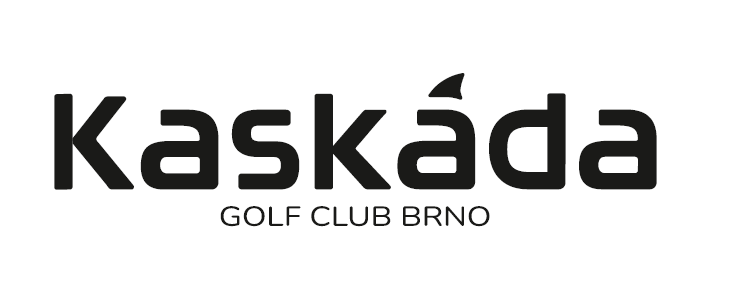 Dohoda o převodu osobního členstvíPřevádějící (dosavadní člen klubu)	Jméno a příjmení:			Členské číslo: 		Datum narození: 		Adresa:		Přebírající (budoucí člen klubu)	Jméno a příjmení: 	Datum narození:	Adresa:Výše uvedení se dohodli na převodu členských práv a povinností ke golfovému klubu GOLF CLUB BRNO, z.s. (dále GCB), se sídlem Štefánikova 41, 602 00 Brno, a to s platností od ……………………… 2024.Oba jmenovaní s touto dohodou souhlasí a připojují níže svoje podpisy.Dohoda by měla být doručena na sekretariát klubu (Golf Resort Kaskáda, Na Golfu 1772, 664 63 Kuřim). Převádějící je v případě nepřítomnosti při převodu povinen ověřit svoji totožnost, jinak nebude dohoda akceptována. Přebírající následně vyplní přihlášku do klubu a doručí ji rovněž na sekretariát klubu.Dohoda nabude platnosti po schválení Správní radou GCB.V ……………. dne …....….. 2024			Převádějící: ..…………………V ……………. dne …....….. 2024			Přebírající: ……………………